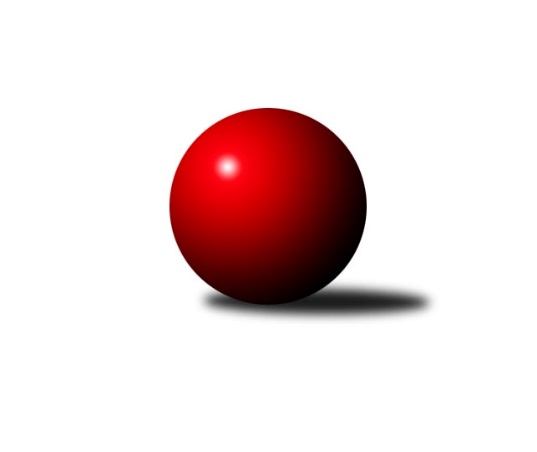 Č.3Ročník 2017/2018	23.9.2017Nejlepšího výkonu v tomto kole: 3905 dosáhlo družstvo: ŠK Železiarne PodbrezováInterliga 2017/2018Výsledky 3. kolaSouhrnný přehled výsledků:ŠKK Trstená Starek	- ŠK Železiarne Podbrezová	1:7	3648:3905	8.5:15.5	23.9.TJ Slavoj Veľký Šariš	- TJ Sokol Luhačovice	4:4	3422:3367	15.0:9.0	23.9.TJ Lokomotiva Česká Třebová	- TJ Tatran Spišská Nová Ves A	7:1	3783:3634	14.5:9.5	23.9.KK PSJ Jihlava	- TJ Sokol Husovice	7:1	3556:3351	15.0:9.0	23.9.Tabulka družstev:	1.	ŠK Železiarne Podbrezová	3	3	0	0	19.0 : 5.0 	49.0 : 23.0 	 3879	6	2.	TJ Lokomotiva Česká Třebová	3	3	0	0	18.0 : 6.0 	43.0 : 29.0 	 3672	6	3.	SKK Rokycany	2	2	0	0	11.0 : 5.0 	30.0 : 18.0 	 3553	4	4.	KK PSJ Jihlava	3	2	0	1	15.0 : 9.0 	41.0 : 31.0 	 3500	4	5.	ŠK Modranka	3	2	0	1	13.0 : 11.0 	29.0 : 43.0 	 3491	4	6.	ŠKK Trstená Starek	3	2	0	1	11.0 : 13.0 	35.5 : 36.5 	 3632	4	7.	TJ Sokol Luhačovice	3	0	2	1	11.0 : 13.0 	29.5 : 42.5 	 3484	2	8.	TJ Slavoj Veľký Šariš	3	0	2	1	9.0 : 15.0 	34.0 : 38.0 	 3477	2	9.	KK Slavoj Praha	3	0	1	2	9.0 : 15.0 	34.5 : 37.5 	 3415	1	10.	TJ Tatran Spišská Nová Ves A	3	0	1	2	8.0 : 16.0 	31.0 : 41.0 	 3452	1	11.	KK Inter Bratislava	2	0	0	2	6.0 : 10.0 	20.0 : 28.0 	 3605	0	12.	TJ Sokol Husovice	3	0	0	3	6.0 : 18.0 	31.5 : 40.5 	 3463	0Podrobné výsledky kola:	 ŠKK Trstená Starek	3648	1:7	3905	ŠK Železiarne Podbrezová	Lukáš Juris	149 	 131 	 158 	169	607 	 2:2 	 638 	 155	169 	 148	166	Bystrík Vadovič	Martin Koleják	171 	 166 	 151 	152	640 	 1:3 	 648 	 173	151 	 158	166	Tomáš Pašiak	Mikolaj Konopka	158 	 153 	 162 	151	624 	 3.5:0.5 	 607 	 158	145 	 155	149	Daniel Tepša	Ivan Čech	163 	 152 	 171 	183	669 	 1:3 	 733 	 207	176 	 172	178	Vilmos Zavarko	Martin Starek	144 	 146 	 118 	140	548 	 1:3 	 624 	 166	129 	 147	182	Erik Kuna	Michal Fábry	133 	 140 	 143 	144	560 	 0:4 	 655 	 162	155 	 173	165	Peter Nemčekrozhodčí: Nejlepší výkon utkání: 733 - Vilmos Zavarko	 TJ Slavoj Veľký Šariš	3422	4:4	3367	TJ Sokol Luhačovice	Marek Olejňák	120 	 142 	 141 	153	556 	 2:2 	 582 	 147	136 	 156	143	Martin Vaněk	Peter Magala	134 	 146 	 146 	150	576 	 1.5:2.5 	 599 	 148	157 	 144	150	Michal Markus	Miroslav Hliviak	152 	 134 	 157 	144	587 	 2:2 	 591 	 146	152 	 140	153	Radek Polách	Stanislav Kováč	143 	 140 	 139 	151	573 	 3.5:0.5 	 545 	 137	139 	 139	130	Jiří Mrlík	Radoslav Foltín	128 	 152 	 151 	164	595 	 4:0 	 509 	 107	125 	 129	148	Tomáš Molek *1	Rastislav Beran	129 	 151 	 130 	125	535 	 2:2 	 541 	 128	140 	 143	130	Rostislav Goreckýrozhodčí: střídání: *1 od 31. hodu Filip LekešNejlepší výkon utkání: 599 - Michal Markus	 TJ Lokomotiva Česká Třebová	3783	7:1	3634	TJ Tatran Spišská Nová Ves A	Dalibor Ksandr	162 	 169 	 149 	147	627 	 2:2 	 617 	 131	157 	 160	169	Jozef Pešta	Jan Bína	148 	 172 	 159 	172	651 	 2:2 	 609 	 167	143 	 161	138	Štefan Benko	Martin Podzimek	173 	 146 	 145 	146	610 	 1:3 	 642 	 150	158 	 158	176	David Klubert	Ondřej Topič	162 	 149 	 170 	155	636 	 3.5:0.5 	 600 	 161	129 	 155	155	Patrik Čéči	Pavel Jiroušek	146 	 165 	 158 	145	614 	 2:2 	 607 	 163	163 	 135	146	Vladimír Pešta	Radek Havran	168 	 166 	 164 	147	645 	 4:0 	 559 	 126	150 	 143	140	Peter Valigura *1rozhodčí: střídání: *1 od 58. hodu Rastislav BajtošNejlepší výkon utkání: 651 - Jan Bína	 KK PSJ Jihlava	3556	7:1	3351	TJ Sokol Husovice	Martin Švorba	117 	 146 	 138 	140	541 	 1:3 	 578 	 145	145 	 146	142	Tomáš Procházka	Václav Rychtařík ml.	173 	 130 	 149 	129	581 	 2:2 	 564 	 143	149 	 132	140	Dušan Ryba	Jan Kotyza	160 	 150 	 161 	152	623 	 3:1 	 517 	 136	151 	 115	115	Jan Machálek ml.	Ondřej Matula	155 	 144 	 157 	134	590 	 3:1 	 547 	 127	157 	 138	125	Michal Šimek	Stanislav Partl	167 	 139 	 152 	157	615 	 4:0 	 554 	 143	137 	 137	137	Václav Mazur	Tomáš Valík	152 	 149 	 151 	154	606 	 2:2 	 591 	 165	138 	 153	135	Zdeněk Vymazalrozhodčí: Nejlepší výkon utkání: 623 - Jan KotyzaPořadí jednotlivců:	jméno hráče	družstvo	celkem	plné	dorážka	chyby	poměr kuž.	Maximum	1.	Vilmos Zavarko 	ŠK Železiarne Podbrezová	712.25	430.5	281.8	0.3	2/2	(733)	2.	Erik Kuna 	ŠK Železiarne Podbrezová	652.25	398.5	253.8	0.3	2/2	(681)	3.	Ivan Čech 	ŠKK Trstená Starek	650.50	398.8	251.8	0.0	2/2	(669)	4.	Tomáš Pašiak 	ŠK Železiarne Podbrezová	641.00	399.3	241.8	1.3	2/2	(660)	5.	Mikolaj Konopka 	ŠKK Trstená Starek	640.25	411.0	229.3	0.5	2/2	(648)	6.	Peter Nemček 	ŠK Železiarne Podbrezová	637.00	409.0	228.0	0.3	2/2	(655)	7.	Pavel Jiroušek 	TJ Lokomotiva Česká Třebová	636.25	399.3	237.0	2.0	2/2	(671)	8.	Jan Bína 	TJ Lokomotiva Česká Třebová	635.00	409.5	225.5	1.0	2/2	(651)	9.	Daniel Pažitný 	ŠK Modranka	627.67	379.0	248.7	1.3	3/3	(670)	10.	Martin Podzimek 	TJ Lokomotiva Česká Třebová	624.75	399.3	225.5	1.0	2/2	(669)	11.	Pavel Honsa 	SKK Rokycany	620.00	403.5	216.5	1.5	2/2	(640)	12.	Vojtěch Špelina 	SKK Rokycany	616.50	385.5	231.0	0.5	2/2	(621)	13.	Daniel Tepša 	ŠK Železiarne Podbrezová	615.50	389.8	225.8	0.5	2/2	(643)	14.	Michal Markus 	TJ Sokol Luhačovice	610.33	387.7	222.7	0.7	3/3	(635)	15.	Martin Pozsgai 	KK Inter Bratislava	609.00	376.5	232.5	1.0	2/2	(623)	16.	Jan Kotyza 	KK PSJ Jihlava	607.50	381.3	226.3	0.8	2/2	(623)	17.	Ondřej Topič 	TJ Lokomotiva Česká Třebová	607.50	395.0	212.5	1.0	2/2	(636)	18.	Martin Koleják 	ŠKK Trstená Starek	605.75	408.3	197.5	4.0	2/2	(640)	19.	Jan Endršt 	SKK Rokycany	605.50	394.0	211.5	1.0	2/2	(629)	20.	Peter Magala 	TJ Slavoj Veľký Šariš	603.75	389.0	214.8	1.0	2/2	(644)	21.	David Klubert 	TJ Tatran Spišská Nová Ves A	603.00	399.7	203.3	1.7	3/3	(642)	22.	Stanislav Partl 	KK PSJ Jihlava	602.25	378.0	224.3	1.3	2/2	(615)	23.	Michal Dovičič 	ŠK Modranka	602.00	402.5	199.5	1.0	2/3	(625)	24.	Radek Havran 	TJ Lokomotiva Česká Třebová	600.50	375.5	225.0	1.3	2/2	(645)	25.	Radoslav Foltín 	TJ Slavoj Veľký Šariš	599.75	386.0	213.8	1.0	2/2	(608)	26.	Rostislav Gorecký 	TJ Sokol Luhačovice	598.00	396.7	201.3	1.3	3/3	(649)	27.	Evžen Valtr 	KK Slavoj Praha	597.67	392.3	205.3	2.7	3/3	(623)	28.	Tomáš Procházka 	TJ Sokol Husovice	597.00	400.0	197.0	2.0	3/3	(634)	29.	Tomáš Valík 	KK PSJ Jihlava	595.50	382.8	212.8	0.5	2/2	(606)	30.	Marek Olejňák 	TJ Slavoj Veľký Šariš	594.00	384.5	209.5	2.3	2/2	(610)	31.	Dávid Kadlub 	KK Inter Bratislava	594.00	392.0	202.0	2.0	2/2	(600)	32.	Jozef Pešta 	TJ Tatran Spišská Nová Ves A	593.50	401.0	192.5	3.5	2/3	(617)	33.	Zdeněk Vymazal 	TJ Sokol Husovice	593.00	390.3	202.7	2.3	3/3	(611)	34.	Marek Zajko 	KK Inter Bratislava	592.50	396.0	196.5	1.0	2/2	(597)	35.	Zdeněk Gartus 	KK Slavoj Praha	590.33	376.7	213.7	1.0	3/3	(597)	36.	Jiří Mrlík 	TJ Sokol Luhačovice	589.00	378.3	210.7	2.0	3/3	(622)	37.	Roman Pytlík 	SKK Rokycany	587.50	384.0	203.5	2.0	2/2	(616)	38.	Ondřej Matula 	KK PSJ Jihlava	584.75	373.8	211.0	1.3	2/2	(600)	39.	Peter Mikulík 	ŠK Modranka	583.33	392.0	191.3	3.3	3/3	(599)	40.	Štefan Benko 	TJ Tatran Spišská Nová Ves A	579.00	362.7	216.3	1.0	3/3	(609)	41.	Dušan Ryba 	TJ Sokol Husovice	579.00	374.0	205.0	2.0	3/3	(588)	42.	Radek Polách 	TJ Sokol Luhačovice	578.00	378.7	199.3	2.3	3/3	(591)	43.	Martin Starek 	ŠKK Trstená Starek	577.75	392.3	185.5	4.8	2/2	(631)	44.	Peter Valigura 	TJ Tatran Spišská Nová Ves A	577.00	393.0	184.0	3.5	2/3	(585)	45.	Peter Šibal 	ŠKK Trstená Starek	577.00	394.5	182.5	4.0	2/2	(596)	46.	Patrik Čéči 	TJ Tatran Spišská Nová Ves A	574.33	378.7	195.7	3.7	3/3	(600)	47.	Josef Dvořák 	KK Slavoj Praha	573.50	399.0	174.5	3.0	2/3	(596)	48.	Michal Fábry 	ŠKK Trstená Starek	569.50	386.0	183.5	3.0	2/2	(579)	49.	David Kuděj 	KK Slavoj Praha	569.00	376.0	193.0	2.0	3/3	(588)	50.	Martin Dolnák 	ŠK Modranka	567.50	372.5	195.0	1.5	2/3	(590)	51.	Ladislav Beránek 	ŠK Modranka	564.00	363.0	201.0	3.5	2/3	(568)	52.	Martin Vaněk 	TJ Sokol Luhačovice	563.67	370.3	193.3	2.7	3/3	(582)	53.	Vladimír Pešta 	TJ Tatran Spišská Nová Ves A	562.33	359.0	203.3	2.3	3/3	(607)	54.	Milan Jankovič 	ŠK Modranka	561.67	365.7	196.0	2.0	3/3	(572)	55.	Petr Pavlík 	KK Slavoj Praha	561.00	358.3	202.7	2.0	3/3	(582)	56.	Maroš Ležovič 	ŠK Modranka	561.00	373.5	187.5	2.5	2/3	(593)	57.	Jan Machálek  ml.	TJ Sokol Husovice	560.33	369.3	191.0	5.0	3/3	(602)	58.	Václav Mazur 	TJ Sokol Husovice	558.50	355.0	203.5	3.0	2/3	(563)	59.	Rastislav Beran 	TJ Slavoj Veľký Šariš	556.00	376.8	179.3	2.5	2/2	(567)	60.	Michal Šimek 	TJ Sokol Husovice	550.50	356.5	194.0	3.5	2/3	(554)	61.	Lukáš Janko 	KK Slavoj Praha	541.50	352.5	189.0	5.5	2/3	(570)		Ján Jasenský 	KK Inter Bratislava	666.00	423.0	243.0	0.0	1/2	(666)		Bystrík Vadovič 	ŠK Železiarne Podbrezová	638.00	430.0	208.0	0.0	1/2	(638)		Libor Škoula 	TJ Sokol Husovice	626.00	392.0	234.0	3.0	1/3	(626)		Miroslav Vlčko 	KK Inter Bratislava	620.00	397.0	223.0	3.0	1/2	(620)		Jozef Fábry 	KK Inter Bratislava	610.00	399.0	211.0	2.0	1/2	(610)		Dalibor Ksandr 	TJ Lokomotiva Česká Třebová	604.00	394.5	209.5	0.5	1/2	(627)		Ondrej Kyselica 	ŠK Železiarne Podbrezová	604.00	413.5	190.5	2.0	1/2	(616)		Lukáš Juris 	ŠKK Trstená Starek	599.50	401.0	198.5	2.5	1/2	(607)		Daniel Neumann 	SKK Rokycany	593.00	391.0	202.0	2.0	1/2	(593)		Miroslav Hliviak 	TJ Slavoj Veľký Šariš	587.00	385.0	202.0	1.0	1/2	(587)		Tibor Varga 	KK Inter Bratislava	583.00	353.0	230.0	2.0	1/2	(583)		Filip Lekeš 	TJ Sokol Luhačovice	578.00	384.0	194.0	3.0	1/3	(578)		Tomáš Roháľ 	TJ Slavoj Veľký Šariš	574.00	373.0	201.0	1.0	1/2	(574)		Matej Ondrus 	KK Inter Bratislava	574.00	382.0	192.0	3.0	1/2	(574)		Štěpán Šreiber 	SKK Rokycany	568.00	364.0	204.0	2.0	1/2	(568)		Václav Rychtařík  ml.	KK PSJ Jihlava	568.00	368.5	199.5	1.5	1/2	(581)		Jozef Čech 	TJ Slavoj Veľký Šariš	564.00	363.0	201.0	4.0	1/2	(564)		Václav Kolář 	TJ Lokomotiva Česká Třebová	563.00	386.0	177.0	6.0	1/2	(563)		Daniel Braun 	KK PSJ Jihlava	562.00	380.0	182.0	6.0	1/2	(562)		Martin Procházka 	SKK Rokycany	560.00	373.0	187.0	5.0	1/2	(560)		Stanislav Kováč 	TJ Slavoj Veľký Šariš	553.00	370.0	183.0	2.5	1/2	(573)		Jiří Ouhel 	KK PSJ Jihlava	550.00	366.0	184.0	6.0	1/2	(550)		Anton Stašák 	KK Slavoj Praha	545.00	352.0	193.0	6.0	1/3	(545)		Martin Švorba 	KK PSJ Jihlava	539.50	370.0	169.5	4.0	1/2	(541)		Rastislav Bajtoš 	TJ Tatran Spišská Nová Ves A	501.00	353.0	148.0	5.0	1/3	(501)Sportovně technické informace:Starty náhradníků:registrační číslo	jméno a příjmení 	datum startu 	družstvo	číslo startu
Hráči dopsaní na soupisku:registrační číslo	jméno a příjmení 	datum startu 	družstvo	Program dalšího kola:4. kolo30.9.2017	so	14:00	ŠK Železiarne Podbrezová - KK PSJ Jihlava	30.9.2017	so	14:00	TJ Sokol Luhačovice - ŠK Modranka	30.9.2017	so	14:00	TJ Slavoj Veľký Šariš - ŠKK Trstená Starek	30.9.2017	so	15:30	TJ Sokol Husovice - KK Slavoj Praha	1.10.2017	ne	12:00	KK Inter Bratislava - KK PSJ Jihlava	Nejlepší šestka kola - absolutněNejlepší šestka kola - absolutněNejlepší šestka kola - absolutněNejlepší šestka kola - absolutněNejlepší šestka kola - dle průměru kuželenNejlepší šestka kola - dle průměru kuželenNejlepší šestka kola - dle průměru kuželenNejlepší šestka kola - dle průměru kuželenNejlepší šestka kola - dle průměru kuželenPočetJménoNázev týmuVýkonPočetJménoNázev týmuPrůměr (%)Výkon3xVilmos ZavarkoŠK Železiarne P7333xVilmos ZavarkoŠK Železiarne P120.37332xIvan ČechŠKK Trstená6692xIvan ČechŠKK Trstená109.86691xPeter NemčekŠK Železiarne P6551xJan KotyzaJihlava107.566232xJan BínaČ. Třebová6511xPeter NemčekŠK Železiarne P107.56552xTomáš PašiakŠK Železiarne P6481xJan BínaČ. Třebová106.536511xRadek HavranČ. Třebová6451xTomáš PašiakŠK Železiarne P106.35648